Istituto Comprensivo Paritario " Regina Coeli”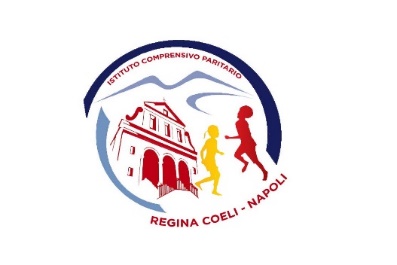 Scuola dell’Infanzia – Primaria – Secondaria di primo gradoVico San Gaudioso, 2 - 80138 NapoliTel. /fax 081-444876 - Fax 081-456507 –                 email: istreginacoelinapoli@tiscali.it  - PEC:  reginacoelinapoli@pec.it Sito WEB: www.icreginacoeli.itMODELLO B – Comunicazione Istruzione ParentaleAl Coordinatore educativo e didattico                                                                                                     All’Amministrazione della Scuola                                                                                             p.c. Al Sindaco del Comune di NapoliCOMUNICAZIONE DI SCELTA DELL’ISTRUZIONE PARENTALE ll/La sottoscritt_ _____________________________________ nato a _______________________
(___) il ____________ residente/domiciliato in _________________________________________ (___) alla Via ________________________________________________________, n. ______, cap __________codice fiscale _______________________, in possesso del seguente titolo di studio____________________________
                                                                                               e  Il/La sottoscritt_ _____________________________________ nato a _______________________
 (___) il ____________ residente/domiciliato in _________________________________________ (___) alla Via ______________________________________________________ , n. _______, cap _________ codice fiscale _______________________, in possesso del seguente titolo di studio____________________________
Genitori dell’alunn_ ________________________________, nat_ a _________________________ (___)  il ______________, codice fiscale ___________________________ iscritt___ presso codesto Istituto  scolastico per l’A.S. _______________ alla classe _____ della Scuola________________DICHIARANOche intendono provvedere direttamente all’istruzione de__ propri_ figli_ nel grado
corrispondente alla classe _______ primaria / secondaria di primo grado, avvalendosi dell’art.30 della Costituzione e norme derivate;che si ritengono personalmente responsabili dell’assolvimento dell’obbligo scolastico del/la loro figli___ per l’anno scolastico 2021/2022;che riconoscono all’Amministrazione Scolastica il diritto–dovere, derivante dal D.lgs. n. 76/2005 e dal TU 297/1994 art. 109 e seguenti, di accertare l’assolvimento del diritto dovere dell’istruzione; pertanto, si impegnano, ai sensi della vigente normativa, a far sostenere al/la propri___figli__l'esame annuale di idoneità alla classe successiva presso codesta Istituzione scolastica paritaria “Regina Coeli” ovvero presso la scuola statale o paritaria ____________________________________con indirizzo___________________________  e che si impegnano a comunicare per tempo a codesto istituto ogni eventuale spostamento di sede di detto esame;che sono in possesso delle capacità tecniche ed economiche necessarie per provvedere direttamente all’istruzione del__ propri___  figli___, e/o anche eventualmente avvalendosi della collaborazione di professionisti competenti sul piano culturale e didattico;che, ai sensi dell’art. 23 del D. Lgs. 62/2017, a codesta scuola spettano gli adempimenti amministrativi di vigilanza sull’adempimento del dovere di istruzione/formazione;che allega il progetto didattico–educativo di massima, in ottemperanza di quanto previsto dalla Nota MI n. 29452 del 30.11.2021;che hanno ricevuto dalla scuola l’informativa relativa all’istruzione parentale e agli esami di idoneità.        Luogo e data____________________________                                                                                                           FIRMA LEGGIBILE DEI DICHIARANTI									__________________________									__________________________I sottoscritti, consapevoli delle conseguenze amministrative e penali per chi rilasci dichiarazioni non corrispondenti a verità, ai sensi del DPR 245/2000, dichiarano di aver effettuato la scelta/richiesta in osservanza delle disposizioni sulla responsabilità genitoriale di cui agli artt. 316, 337 ter e 337 quater del codice civile, che richiedono il consenso di entrambi i genitori.Allegare:fotocopia documento identità del padrefotocopia documento identità della madreprogetto didattico-educativo di massima